The World’s Oldest And Most Successful Conspiracy
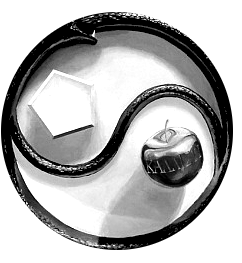 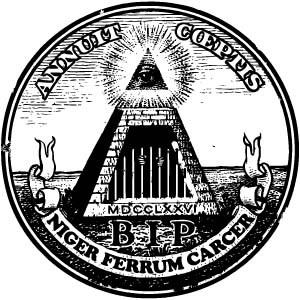 Bavarian Illuminati
Founded by Hassan i Sabbah 1090 A.D.  ( 5090 A.L, 4850 A.M)Reformed by Adam Weishaupt 1776 A.D ( 5776 A.L, 5556 A.M)		(    ) Official Business         (    ) Surreptitious businessFROM: